Rise In Teen Suicide, Social Media CoincideSuicide rates for teens rose between 2010 and 2015 after they had declined for nearly two decades, according to data from the federal Centers for Disease Control and Prevention. The study doesn’t answer the question, but it suggests that one factor could be rising social media use.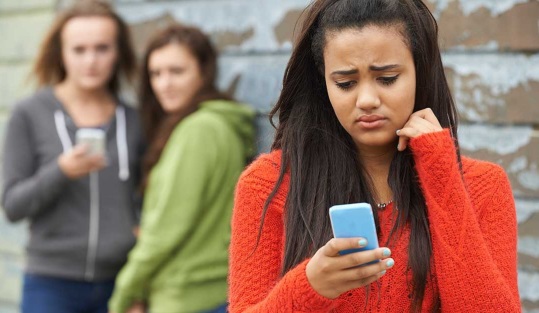 The Associated Press 11.14.17http://www.tvnewscheck.com/article/108863/rise-in-teen-suicide-social-media-coincideImage credit:https://megmeekermd.com/content/uploads/cyber-bullying-1200-1080x627.jpg